SVOBODA – Lučice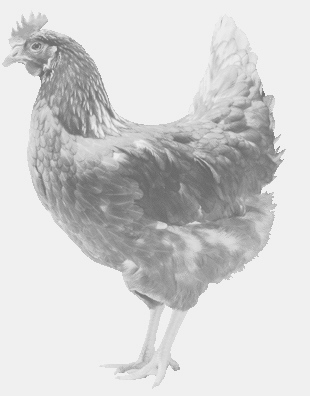  drůbežárna Vadín, www.drubezsvoboda.cz 569489358, 777989857NOSNÉ KUŘICE  barva červená a černáStáří:    19 týdnůCena:   270,- Kč/kusČtvrtek 2. května 2024V 12.50 h. – DunajoviceU obecního úřadu Možno objednat: 569 489 358 svoboda.lucice@seznam.cz